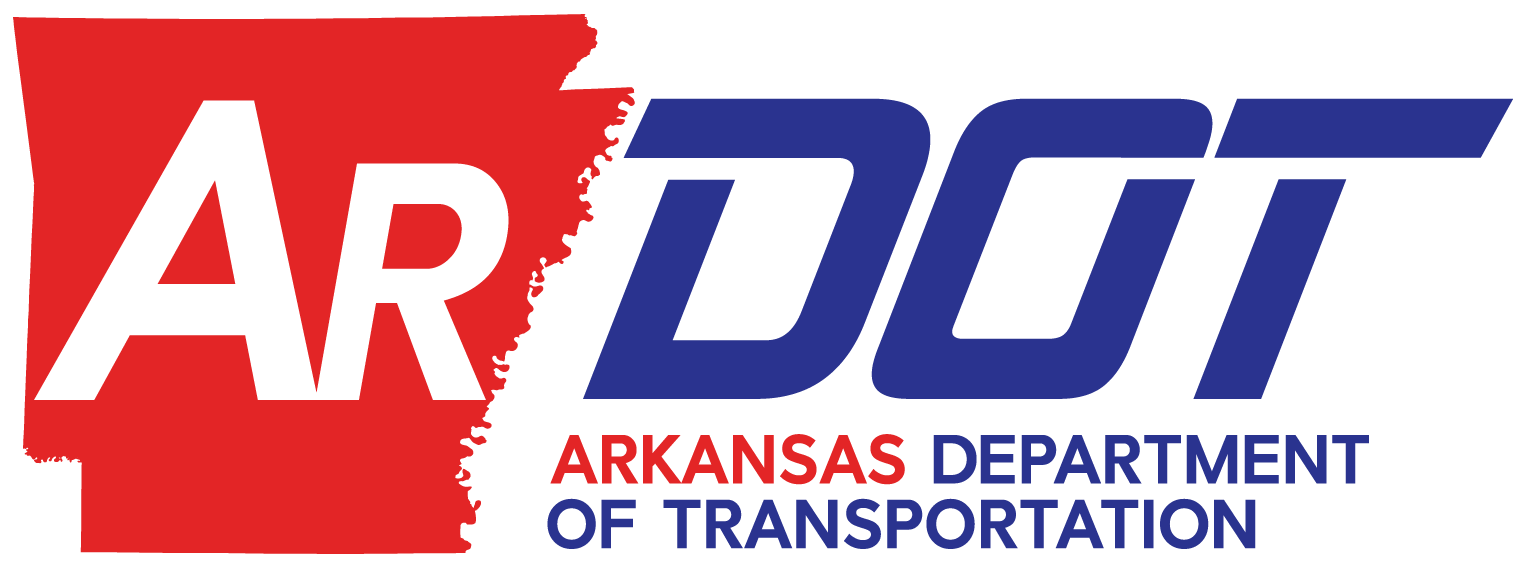 SECTION 5310 VEHICLE INVENTORY CONTROL FORM	AGENCY NAME:________________________________________________________________ 	VEHICLE DESCRIPTION: ________________________________________________________	VIN NUMBER: ____________________       			FTA NUMBER: ______	TOTAL COST: $_________   FEDERAL (80%) MATCH: $_________   LOCAL (20%) MATCH: $_______	PURCHASE/PICKUP DATE: _____________		IN-SERVICE DATE: _____________	FTA PURCHASE ORDER NO: __________			ARDOT JOB NO: _______	FTA ACTIVITY CODE: ___________________________	FAIN NO: _____________________	CONDITION AT TIME OF PURCHASE:  EXCELLENT ( X )   FAIR (   )   POOR (   ) -----------------------------------------------------------------------------------------------------------------------------------------------													* ATTACH your Public Notice (photocopy is acceptable) that was used of at least five (5) days prior to sale as required in either a newspaper of general circulation in the area where the vehicle is located, as a post on your website, or on your social media account(s).              * DISPOSAL DATE: __________________________________________________________	* SOLD TO: ________________________________________________________________	* SALE PRICE: ______________________________________________________________                   Note:  If sale proceeds exceed $5,000 per vehicle, the Federal share (80%) of the proceeds must be                                  returned to ARDOT according to FTA guidelines (unless prior approval to use proceeds to offset                                  the cost of a like-kind vehicle is agreed upon with ARDOT).	* FAIR MARKET VALUE: (STRAIGHT LINE DREPRECIATION) ________________________________ 	* REMARKS: ___________________________________________________________________________________________________________________________________________________________________________________________________________________________________________________________________________________________________________________________________________________________________________________________________________Signature: ___________________________________________________  	Date: ____________________REVISED 01/23/2020:TPP:PTP:dlc